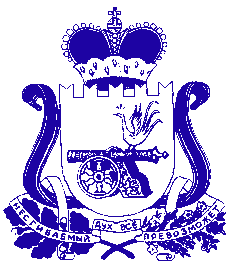 АДМИНИСТРАЦИЯ ЛОИНСКОГО СЕЛЬСКОГО ПОСЕЛЕНИЯ
СМОЛЕНСКОГО РАЙОНА СМОЛЕНСКОЙ ОБЛАСТИРАСПОРЯЖЕНИЕот 21.03.2018 г  № 10 О   мерах   по   обеспечению    пожарнойбезопасности  на   территории Лоинскогосельского поселения Смоленского районаСмоленской   области   в весенне- летнийпериод 2018 года.     О связи  с погодными условиями: высокая температура воздуха, малое количество выпадения осадков, а также участившимися случаями пала сухой травы в целях предупреждения пожаров на территории Лоинского сельского поселения смоленского района Смоленской области, уменьшения их последствий и своевременной организации тушения пожаров:   1.Руководителям организаций, учреждений, расположенных на территории поселения, независимо от организационно-правовых форм и форм собственности:   1.1.В срок до 31 марта 2018 года разработать планы противопожарных мероприятий по подготовке населенных пунктов и объектов к работе в условиях весенне-летнего периода 2018 года, в которых предусмотреть:-очистку подведомственных территорий от сгораемого мусора, отходов, иных пожароопасных веществ и материалов;-проверку приведение в исправное состояние источников противопожарного водоснабжения, водозаборных устройств, указателей и подъездных путей к водным источникам;-оборудование подведомственных объектов системами автоматической противопожарной защиты;-оснащение подведомственных объектов первичными средствами пожаротушения;-создание запасов воды для целей пожаротушения;-временное отключение от источников электроснабжения зданий и сооружений, не эксплуатируемых в летний период;-проверку (ремонт) молниезащиты зданий и сооружений;-выполнение иных мероприятий, исключающих возможность возникновения пожаров, переброса огня при лесных и торфяных пожарах, пале сухой травы на здания и сооружения (устройство защитных противопожарных полос, посадка лиственных насаждений, удаление в летний период сухой растительности и т.д.), а также создающих условия для своевременного обнаружения пожаров и их тушения.1.2.организовать на подведомственной территории :-проведение в апреле 2018 года месячника пожарной безопасности, в ходе которого:-провести очистку от мусора и других горючих материалов территорий  и зданий жилищного фонда;-провести ревизию технического состояния и при необходимости ремонт электрооборудования;-активизировать работу по обучению населения, работников предприятий, организаций и учреждений мерам пожарной безопасности , по предупреждению пала сухой травы, действиям в случае возникновения пожара;-информирование населения о мерах пожарной безопасности и пожаробезопасного поведения с использованием  средств массовой информации;-осуществление общественного (ведомственного) контроля за соблюдение требований  пожарной безопасности, вывозом и уничтожением сгораемого мусора, очисткой территорий от сухой травы, обеспечением запрета доступа в подвальные чердачные помещения посторонних лиц и т.д.;-проведений инструктажей населения , работников предприятий, организаций и учреждений по мерам пожарной безопасности, предупреждению пала сухой травы, действиям в случае возникновения пожара;2.Руководителям подведомственных учреждений развернуть целенаправленную работу по пропаганде противопожарных знаний.3.Назначить ст. инспектора Ефременкову Ирину Евгеньевну ответственной за реализацию разработанных планов противопожарных мероприятий по подготовке населенных пунктов и организаций к работе в условиях весенне-летнего периода 2018года.3.Контроль за исполнением настоящего распоряжения оставляю за собой.     Глава муниципального образованияЛоинского сельского поселенияСмоленского района Смоленской области                            Н.С. Лапеченков